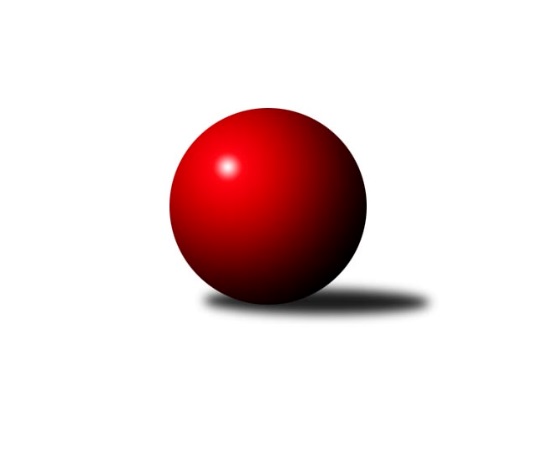 Č.14Ročník 2016/2017	4.2.2017Nejlepšího výkonu v tomto kole: 2787 dosáhlo družstvo: Lokomotiva Cheb˝A˝Západočeská divize 2016/2017Výsledky 14. kolaSouhrnný přehled výsledků:Havlovice	- Kuželky Holýšov	12:4	2572:2506		4.2.Sokol Újezd sv.Kříže	- Lokomotiva Cheb˝B˝	4:12	2557:2604		4.2.Lokomotiva Cheb˝A˝	- SKK K.Vary	14:2	2787:2622		4.2.TJ Lomnice	- Jiskra Hazlov	12:4	2670:2601		4.2.Baník Stříbro	- Sokol Útvina	14:2	2680:2592		4.2.Sokol Kdyně˝B˝	- Jáchymov	14:2	2734:2538		4.2.Tabulka družstev:	1.	TJ Lomnice	14	11	0	3	158 : 66 	 	 2605	22	2.	Jiskra Hazlov	14	9	0	5	130 : 94 	 	 2581	18	3.	Kuželky Holýšov	14	9	0	5	126 : 98 	 	 2574	18	4.	Baník Stříbro	14	8	1	5	134 : 90 	 	 2568	17	5.	Lokomotiva Cheb˝B˝	14	7	1	6	116 : 108 	 	 2600	15	6.	Lokomotiva Cheb˝A˝	14	7	0	7	122 : 102 	 	 2571	14	7.	Sokol Útvina	14	7	0	7	100 : 124 	 	 2567	14	8.	Havlovice	14	6	0	8	100 : 124 	 	 2526	12	9.	Jáchymov	14	6	0	8	90 : 134 	 	 2542	12	10.	Sokol Kdyně˝B˝	14	5	1	8	102 : 122 	 	 2551	11	11.	Sokol Újezd sv.Kříže	14	5	0	9	95 : 129 	 	 2571	10	12.	SKK K.Vary	14	2	1	11	71 : 153 	 	 2456	5Podrobné výsledky kola:	 Havlovice	2572	12:4	2506	Kuželky Holýšov	Pavel Pivoňka	 	 219 	 209 		428 	 0:2 	 451 	 	226 	 225		Jan Laksar	Andrea Palacká	 	 215 	 229 		444 	 2:0 	 415 	 	198 	 217		Daniel Šeterle	Tibor Palacký	 	 248 	 225 		473 	 2:0 	 395 	 	204 	 191		Stanislav Šlajer	František Zůna	 	 197 	 210 		407 	 2:0 	 400 	 	196 	 204		Milan Laksar	Miloš Černohorský	 	 196 	 190 		386 	 0:2 	 424 	 	207 	 217		Josef Vdovec	Vladimír Rygl	 	 229 	 205 		434 	 2:0 	 421 	 	211 	 210		Jan Myslíkrozhodčí: Nejlepší výkon utkání: 473 - Tibor Palacký	 Sokol Újezd sv.Kříže	2557	4:12	2604	Lokomotiva Cheb˝B˝	Patr Šabek	 	 225 	 199 		424 	 0:2 	 446 	 	225 	 221		Lenka Pivoňková	Václav Praštil	 	 205 	 203 		408 	 0:2 	 423 	 	216 	 207		Miroslav Pivoňka	Jaroslav Dufek ml.	 	 213 	 215 		428 	 2:0 	 421 	 	198 	 223		Hana, Berkovcová	Jaroslav Pišta	 	 238 	 215 		453 	 0:2 	 455 	 	242 	 213		Dagmar Rajlichová	Mirosla Pivoňka	 	 210 	 214 		424 	 2:0 	 423 	 	216 	 207		Iveta Heřmanová	Roman Pivoňka	 	 201 	 219 		420 	 0:2 	 436 	 	218 	 218		Petr Rajlichrozhodčí: Nejlepší výkon utkání: 455 - Dagmar Rajlichová	 Lokomotiva Cheb˝A˝	2787	14:2	2622	SKK K.Vary	Jiří Jaroš	 	 220 	 215 		435 	 2:0 	 425 	 	211 	 214		Černohous Ondřej	Bohumil Vyleťal	 	 229 	 227 		456 	 0:2 	 468 	 	229 	 239		Cimbala Radek	Jan Kubík	 	 224 	 238 		462 	 2:0 	 453 	 	264 	 189		Mojžíš Martin	František Douša	 	 224 	 236 		460 	 2:0 	 403 	 	195 	 208		Mitáček Jiří ml.	Ladislav Lipták	 	 250 	 244 		494 	 2:0 	 477 	 	221 	 256		Cimbala Štefan	Jiří Nováček	 	 245 	 235 		480 	 2:0 	 396 	 	196 	 200		Černohous Vladimírrozhodčí: Nejlepší výkon utkání: 494 - Ladislav Lipták	 TJ Lomnice	2670	12:4	2601	Jiskra Hazlov	Josef Veverka	 	 220 	 229 		449 	 0:2 	 452 	 	236 	 216		Jaroslav Bulant	Hubert Guba	 	 210 	 205 		415 	 0:2 	 437 	 	217 	 220		Ondřej Bína	Miroslav Bubla	 	 225 	 222 		447 	 2:0 	 421 	 	227 	 194		Petr Haken	Štěpán Diosegi	 	 228 	 230 		458 	 2:0 	 442 	 	221 	 221		Miroslav Repčik	Josef Krotký	 	 240 	 214 		454 	 2:0 	 425 	 	201 	 224		Michael Wittwar	Bohumil Maněna	 	 216 	 231 		447 	 2:0 	 424 	 	221 	 203		Stanislav Novákrozhodčí: Nejlepší výkon utkání: 458 - Štěpán Diosegi	 Baník Stříbro	2680	14:2	2592	Sokol Útvina	Roman Lipchavský	 	 219 	 219 		438 	 2:0 	 425 	 	212 	 213		Stanislav Veselý	Jaroslav Harančík	 	 242 	 225 		467 	 2:0 	 412 	 	186 	 226		Jaroslav Dobiáš	Vladimír Šraga	 	 205 	 242 		447 	 2:0 	 419 	 	215 	 204		Václav Kříž ml. ml.	Jan Čech	 	 212 	 211 		423 	 2:0 	 419 	 	224 	 195		Václav Kříž st.	Jan Vacikar	 	 204 	 218 		422 	 0:2 	 449 	 	218 	 231		Vlastimil Hlavatý	Ernard Vraniak	 	 254 	 229 		483 	 2:0 	 468 	 	237 	 231		Zdeněk Kříž st.rozhodčí: Nejlepší výkon utkání: 483 - Ernard Vraniak	 Sokol Kdyně˝B˝	2734	14:2	2538	Jáchymov	Jaroslav Löffelmann	 	 243 	 237 		480 	 2:0 	 396 	 	221 	 175		Dana Blaslová	Jaroslav Kutil	 	 238 	 213 		451 	 2:0 	 412 	 	210 	 202		Miroslav Vlček	Jaroslava Löffelmannová	 	 219 	 225 		444 	 0:2 	 480 	 	238 	 242		Zdeněk Hlavatý	Václav Kuželík	 	 229 	 207 		436 	 2:0 	 410 	 	208 	 202		Martin Kuchař	Olga Hornová	 	 235 	 221 		456 	 2:0 	 435 	 	217 	 218		Irena Živná	Jiří Götz	 	 242 	 225 		467 	 2:0 	 405 	 	203 	 202		Jiří Šrekrozhodčí: Nejlepšího výkonu v tomto utkání: 480 kuželek dosáhli: Jaroslav Löffelmann, Zdeněk HlavatýPořadí jednotlivců:	jméno hráče	družstvo	celkem	plné	dorážka	chyby	poměr kuž.	Maximum	1.	Ladislav Lipták 	Lokomotiva Cheb˝A˝	461.55	302.5	159.1	1.5	7/7	(522)	2.	Jaroslav Löffelmann 	Sokol Kdyně˝B˝	457.77	311.6	146.2	3.1	5/6	(525)	3.	Jaroslav Pišta 	Sokol Újezd sv.Kříže	448.77	309.1	139.7	5.1	7/7	(475)	4.	Jan Kříž 	Sokol Útvina	447.37	298.2	149.2	2.2	7/8	(491)	5.	Petr Rajlich 	Lokomotiva Cheb˝B˝	445.86	301.0	144.8	2.7	7/7	(479)	6.	Miroslav Repčik 	Jiskra Hazlov	445.79	302.6	143.2	3.0	8/8	(471)	7.	Iveta Heřmanová 	Lokomotiva Cheb˝B˝	445.61	303.1	142.5	4.2	7/7	(515)	8.	Zdeněk Kříž  st.	Sokol Útvina	444.12	293.9	150.2	3.5	7/8	(478)	9.	Jiří Guba 	TJ Lomnice	443.56	291.0	152.6	2.8	8/8	(479)	10.	Jan Laksar 	Kuželky Holýšov	443.31	300.5	142.8	5.4	8/8	(485)	11.	Jan Vacikar 	Baník Stříbro	442.69	305.5	137.2	5.1	8/8	(486)	12.	Václav Praštil 	Sokol Újezd sv.Kříže	441.75	297.7	144.0	4.5	6/7	(480)	13.	Štěpán Diosegi 	TJ Lomnice	440.23	296.4	143.8	3.2	8/8	(476)	14.	Stanislav Novák 	Jiskra Hazlov	437.55	288.9	148.6	2.2	8/8	(480)	15.	Miroslav Bubla 	TJ Lomnice	436.90	287.4	149.5	3.5	8/8	(472)	16.	Václav Mondek 	Jáchymov	436.47	291.9	144.5	2.6	5/7	(488)	17.	Mojžíš Martin 	SKK K.Vary	435.31	290.7	144.6	4.0	6/6	(467)	18.	Petr Haken 	Jiskra Hazlov	434.71	296.7	138.0	3.1	8/8	(498)	19.	Michael Wittwar 	Jiskra Hazlov	434.63	296.8	137.9	2.9	7/8	(477)	20.	Josef Krotký 	TJ Lomnice	434.31	296.5	137.8	4.3	7/8	(482)	21.	Vladimír Šraga 	Baník Stříbro	433.95	293.7	140.3	3.7	7/8	(454)	22.	Jaroslav Harančík 	Baník Stříbro	433.69	296.8	136.9	4.5	8/8	(490)	23.	Daniel Šeterle 	Kuželky Holýšov	431.46	296.5	135.0	6.3	6/8	(489)	24.	Jiří Götz 	Sokol Kdyně˝B˝	431.07	290.9	140.2	4.6	6/6	(482)	25.	Jaroslav Bulant 	Jiskra Hazlov	430.48	292.7	137.8	4.9	8/8	(471)	26.	Josef Vdovec 	Kuželky Holýšov	430.21	298.6	131.6	5.0	7/8	(470)	27.	Bohumil Maněna 	TJ Lomnice	429.35	290.1	139.3	3.4	8/8	(454)	28.	Roman Lipchavský 	Baník Stříbro	429.04	296.6	132.4	4.9	7/8	(470)	29.	Ernard Vraniak 	Baník Stříbro	428.55	293.4	135.1	4.3	7/8	(484)	30.	Roman Pivoňka 	Sokol Újezd sv.Kříže	428.44	290.8	137.6	4.6	6/7	(480)	31.	Dagmar Rajlichová 	Lokomotiva Cheb˝B˝	428.38	287.9	140.4	3.7	7/7	(469)	32.	Jaroslav Kutil 	Sokol Kdyně˝B˝	428.25	297.8	130.5	6.8	5/6	(468)	33.	Hana, Berkovcová 	Lokomotiva Cheb˝B˝	427.96	283.0	145.0	3.3	7/7	(477)	34.	Tibor Palacký 	Havlovice	427.71	288.5	139.2	3.6	8/8	(473)	35.	Václav Kříž ml.  ml.	Sokol Útvina	427.17	297.6	129.5	5.4	6/8	(456)	36.	Lenka Pivoňková 	Lokomotiva Cheb˝B˝	426.95	297.1	129.8	5.7	7/7	(508)	37.	František Douša 	Lokomotiva Cheb˝A˝	426.71	290.1	136.6	5.2	6/7	(486)	38.	Josef Chrastil 	Lokomotiva Cheb˝A˝	426.67	296.3	130.4	3.9	6/7	(472)	39.	Irena Živná 	Jáchymov	426.63	286.7	140.0	4.0	7/7	(454)	40.	Stanislav Veselý 	Sokol Útvina	426.41	293.5	132.9	5.6	8/8	(467)	41.	Jiří Šrek 	Jáchymov	426.17	289.4	136.8	5.3	7/7	(465)	42.	Milan Laksar 	Kuželky Holýšov	426.09	294.8	131.3	5.7	8/8	(464)	43.	Zdeněk Eichler 	Lokomotiva Cheb˝A˝	424.84	295.7	129.2	6.2	7/7	(456)	44.	Pavel Pivoňka 	Havlovice	424.79	290.2	134.6	4.7	8/8	(446)	45.	Jiří Nováček 	Lokomotiva Cheb˝A˝	423.05	291.8	131.3	3.9	5/7	(483)	46.	Jaroslav Dufek ml. 	Sokol Újezd sv.Kříže	423.05	292.3	130.8	7.7	7/7	(470)	47.	Miroslav Pivovarník ml. 	Sokol Újezd sv.Kříže	422.48	289.8	132.6	6.1	5/7	(460)	48.	Vladimír Rygl 	Havlovice	421.68	297.4	124.3	5.6	8/8	(474)	49.	Patr Šabek 	Sokol Újezd sv.Kříže	421.32	287.9	133.4	7.6	6/7	(449)	50.	Cimbala Radek 	SKK K.Vary	421.27	290.9	130.4	5.1	5/6	(468)	51.	František Zůna 	Havlovice	421.25	291.9	129.4	7.8	8/8	(461)	52.	Andrea Palacká 	Havlovice	420.34	289.5	130.9	4.5	8/8	(456)	53.	Vlastimil Hlavatý 	Sokol Útvina	419.53	291.2	128.4	5.5	6/8	(449)	54.	Mitáček Jiří  ml.	SKK K.Vary	417.92	286.3	131.6	6.0	5/6	(449)	55.	Martin Kuchař 	Jáchymov	417.80	289.8	128.0	5.0	7/7	(458)	56.	Dana Blaslová 	Jáchymov	416.07	291.0	125.1	6.3	7/7	(460)	57.	Pavlík Zdeněk 	SKK K.Vary	414.84	284.9	129.9	7.0	5/6	(469)	58.	Mirosla Pivoňka 	Sokol Újezd sv.Kříže	414.63	286.9	127.7	7.8	5/7	(466)	59.	Jan Čech 	Baník Stříbro	413.77	290.4	123.3	7.6	6/8	(445)	60.	Jaroslav Dobiáš 	Sokol Útvina	413.66	290.3	123.3	5.4	7/8	(438)	61.	Stanislav Šlajer 	Kuželky Holýšov	412.36	282.0	130.3	5.8	8/8	(457)	62.	Jaroslava Löffelmannová 	Sokol Kdyně˝B˝	411.77	284.3	127.4	7.0	5/6	(461)	63.	Miloš Černohorský 	Havlovice	411.50	287.9	123.6	6.2	8/8	(437)	64.	Olga Hornová 	Sokol Kdyně˝B˝	410.86	294.5	116.3	9.4	6/6	(459)	65.	Miroslav Vlček 	Jáchymov	408.94	290.4	118.5	7.6	6/7	(452)	66.	Bohumil Vyleťal 	Lokomotiva Cheb˝A˝	408.02	286.2	121.8	8.7	7/7	(456)	67.	Černohous Ondřej 	SKK K.Vary	398.00	284.0	114.0	8.4	5/6	(439)	68.	Černohous Vladimír 	SKK K.Vary	395.73	278.4	117.3	8.7	5/6	(420)	69.	Cimbala Štefan 	SKK K.Vary	384.30	271.1	113.2	11.6	5/6	(477)		Josef Fidrant 	Sokol Kdyně˝B˝	473.00	315.0	158.0	4.0	1/6	(473)		Pavel Repčík 	Jiskra Hazlov	454.50	299.5	155.0	2.0	1/8	(455)		Zdeněk Hlavatý 	Jáchymov	449.75	305.8	144.0	4.0	4/7	(480)		Jan Lommer 	Sokol Kdyně˝B˝	447.50	293.3	154.3	3.5	2/6	(470)		Adolf Klepáček 	Lokomotiva Cheb˝A˝	445.00	311.0	134.0	6.0	1/7	(445)		Jan Myslík 	Kuželky Holýšov	443.16	300.2	143.0	3.8	5/8	(483)		Pavel Schubert 	Lokomotiva Cheb˝B˝	442.00	310.0	132.0	6.0	1/7	(442)		Václav Kříž  st.	Sokol Útvina	440.63	296.4	144.3	6.1	4/8	(500)		Jaroslav Hablovec 	Kuželky Holýšov	436.58	291.4	145.2	3.1	4/8	(456)		Michael Martínek 	Kuželky Holýšov	435.00	301.0	134.0	6.0	1/8	(435)		Jiří Jaroš 	Lokomotiva Cheb˝A˝	435.00	312.0	123.0	5.0	1/7	(435)		Miroslav Lukáš 	Havlovice	432.00	298.0	134.0	8.0	1/8	(432)		Jaroslav Trnka 	Sokol Útvina	430.00	284.5	145.5	5.5	1/8	(450)		Michaela Rubášová 	Sokol Kdyně˝B˝	430.00	292.0	138.0	5.0	1/6	(430)		Filip Löffelmann 	Sokol Kdyně˝B˝	428.00	288.7	139.3	3.3	3/6	(461)		Jan Kubík 	Lokomotiva Cheb˝A˝	427.75	291.8	136.0	4.5	4/7	(462)		Václav Strnad 	Lokomotiva Cheb˝B˝	426.44	297.9	128.5	4.0	3/7	(461)		Jana Pytlíková 	Sokol Kdyně˝B˝	426.25	298.3	128.0	5.5	2/6	(450)		Hubert Guba 	TJ Lomnice	425.63	292.1	133.5	3.4	5/8	(464)		Miroslav Martínek 	Kuželky Holýšov	423.50	290.5	133.0	4.0	2/8	(447)		Štefan Mrenica 	Jáchymov	423.00	300.0	123.0	9.0	1/7	(423)		Miroslav Pivoňka 	Lokomotiva Cheb˝B˝	421.25	288.8	132.5	5.0	4/7	(431)		Josef Veverka 	TJ Lomnice	420.66	293.5	127.1	4.5	5/8	(449)		Chmel Zdeněk 	SKK K.Vary	417.60	283.3	134.3	6.9	3/6	(454)		Václav Kuželík 	Sokol Kdyně˝B˝	417.56	296.7	120.9	5.2	3/6	(455)		Veronika Horková 	Kuželky Holýšov	413.00	288.0	125.0	6.0	2/8	(414)		Matěj Novák 	Jiskra Hazlov	412.50	292.3	120.2	9.2	4/8	(474)		Ondřej Bína 	Jiskra Hazlov	412.00	276.0	136.0	3.0	3/8	(437)		Pavel Treppesch 	Baník Stříbro	410.80	280.3	130.5	7.1	5/8	(439)		Jan Horák 	Sokol Útvina	409.25	292.8	116.4	8.7	4/8	(478)		Vít Červenka 	Sokol Útvina	408.50	281.0	127.5	7.5	1/8	(410)		Tomáš Kamínek 	Sokol Újezd sv.Kříže	404.00	283.0	121.0	10.0	1/7	(404)		Ivana Volná ml 	Jáchymov	401.00	278.0	123.0	0.0	1/7	(401)		Adam Ticháček 	Havlovice	385.00	261.0	124.0	2.0	1/8	(385)		Bedřich Horka 	Kuželky Holýšov	380.00	281.0	99.0	8.0	1/8	(380)		Jaroslav Patkaň 	Sokol Útvina	341.00	260.0	81.0	19.0	1/8	(341)Sportovně technické informace:Starty náhradníků:registrační číslo	jméno a příjmení 	datum startu 	družstvo	číslo startu15088	Václav Kříž ml.	04.02.2017	Sokol Útvina	2x19387	Radek Cimbala	04.02.2017	SKK K.Vary	2x2007	Štefan Cimbala	04.02.2017	SKK K.Vary	2x9298	Jiří Mitáček ml.	04.02.2017	SKK K.Vary	1x1745	Jaroslav Löffelmann	04.02.2017	Sokol Kdyně˝B˝	3x9809	Martin Mojžíš	04.02.2017	SKK K.Vary	2x12315	Vladimír Černohous	04.02.2017	SKK K.Vary	2x16387	Ondřej Černohous	04.02.2017	SKK K.Vary	2x17941	Jiří Jaroš	04.02.2017	Lokomotiva Cheb˝A˝	1x15480	Zdeněk Hlavatý	04.02.2017	Jáchymov	3x21561	Ondřej Bína	04.02.2017	Jiskra Hazlov	3x18120	Miroslav Repčík	04.02.2017	Jiskra Hazlov	3x4752	Michael Wittwar	04.02.2017	Jiskra Hazlov	3x22401	Jaroslav Bulant	04.02.2017	Jiskra Hazlov	3x15586	Petr Haken	04.02.2017	Jiskra Hazlov	3x11448	Stanislav Novák	04.02.2017	Jiskra Hazlov	3x
Hráči dopsaní na soupisku:registrační číslo	jméno a příjmení 	datum startu 	družstvo	Program dalšího kola:15. kolo11.2.2017	so	9:00	Sokol Útvina - TJ Lomnice	11.2.2017	so	9:00	SKK K.Vary - Sokol Újezd sv.Kříže	11.2.2017	so	9:00	Lokomotiva Cheb˝B˝ - Havlovice	11.2.2017	so	9:00	Kuželky Holýšov - Jáchymov	11.2.2017	so	10:00	Jiskra Hazlov - Lokomotiva Cheb˝A˝	11.2.2017	so	12:30	Baník Stříbro - Sokol Kdyně˝B˝	Nejlepší šestka kola - absolutněNejlepší šestka kola - absolutněNejlepší šestka kola - absolutněNejlepší šestka kola - absolutněNejlepší šestka kola - dle průměru kuželenNejlepší šestka kola - dle průměru kuželenNejlepší šestka kola - dle průměru kuželenNejlepší šestka kola - dle průměru kuželenNejlepší šestka kola - dle průměru kuželenPočetJménoNázev týmuVýkonPočetJménoNázev týmuPrůměr (%)Výkon8xLadislav LiptákLokomotiva Cheb4947xLadislav LiptákLokomotiva Cheb110.844943xErnard VraniakBaník Stříbro4833xErnard VraniakBaník Stříbro110.294836xJaroslav LöffelmannSokol Kdyně˝B˝4802xTibor PalackýHavlovice110.174733xJiří NováčekLokomotiva Cheb4806xJaroslav LöffelmannSokol Kdyně˝B˝109.134801xZdeněk HlavatýTJ Jáchymov4801xZdeněk HlavatýTJ Jáchymov109.134801xCimbala ŠtefanSKK K.Vary4772xJiří NováčekLokomotiva Cheb107.7480